برنامه شانزدهمين همايش كشوري آموزش علوم پزشكي و جشنواره آموزشي شهيد مطهري21-19 ارديبهشت1394 مکان : سالن همایش های رازی دانشگاه ایران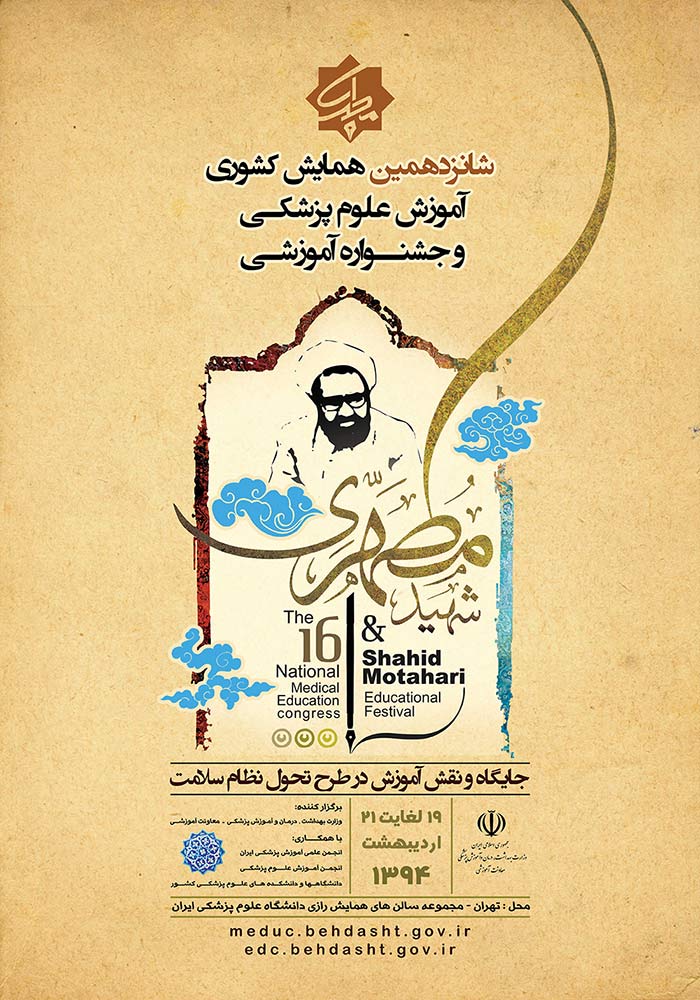 محور همایش : جايگاه و نقش آموزش در طرح تحول نظام سلامتبرنامه كارگاه هاي شانزدهمين همايش كشوري آموزش علوم پزشكي و جشنواره آموزشي شهيد مطهري19/2/94عناوين و مجريان كلينك مشاوره آموزشيآدرس: شهرک قدس- بلوار فرحزادی- بلوار ایوانک- ساختمان مرکزی وزارت بهداشت، درمان و آموزش پزشکی- بلوک cطبقه 7- مركز مطالعات و توسعه آموزش پزشكي
تلفن تماس : 88364224 
فاكس : 88364116

meduc@behdasht.gov.irردیفموضوع کارگاهدانشگاهمجریرابطرابطمحل برگزاریساعت برگزاریردیفموضوع کارگاهدانشگاهمجرینام و نام خانوادگیشماره تماسمحل برگزاریساعت برگزاری1چگونه یک کلاس درس چند رسانه‏ای برگزار کنیم؟بيرجندآقاي دكتر زارع بيدكيخانم ويدا رشمئي81452463كلاس هاي دانشكده پزشكي دع پ ايران13-112استانداردهای آموزشی استاد توانمندكردستانآقاي دكتر زارع زادهخانم پروانه بازرگان81452443//   //     //13-113اقدام پژوهی در آموزشاصفهانخانم دكتر يمانيخانم فاطمه جهانسير81452438//   //   //14-114Tele-Educationكرمانآقاي دكتر بهاء الدينيخانم كفايت حسيني81452439//   //   //14-115معرفی نرم افزارهای آموزشی کاربردی برای Mobile handheld devicesمشهدآقاي دكتر سرآبادانيخانم  دكترمعصومه چهرازي81452441//   //   //14-116چگونه پروپوزال یک مطالعه مرور نظام‌مند در آموزش پزشکی را تدوین کنیم؟تهرانآقاي دكتر جليليخانم ويدا رشمئي81452463//   //   //18-147Using  Mixed Method  in Educational Researchشيرازآقاي دكتر كجوريخانم ترانه تهمتني81452431//   //   //18-148Teaching  Medical Professionalismشهيد بهشتيخانم دكتر افشاريخانم دكتر معصومه چهرازي81452441//   //   //18-149ساخت محتوی الکترونیکی در آموزش Student-Centeredگيلانآقاي دكتر دهنادي مقدمخانم فاطمه جهانسير81452438//   //   //18-1410آینده آموزش علوم پزشکی: نقش دانشجویان در مسیر تغییرشيرازخانم پرستو نعمت اللهيخانم كفايت حسيني81452439//   //   //18-1411روش های ارزشیابی نوین بالینی: MiniCEX، DOPSاصفهانآقاي دكتر عشوريونخانم الهام طاهري81452607//   //   //18-14عنوان كلينيكبرگزار كنندهطراحي آموزشي اثر بخش در آموزش مجازيدكتر ريتا  مجتهدزادهآموزش پاسخگودكتر مهستي عليزاده و دكترسهيلا رشادتپژوهش در آموزشدكتر ميترا  امينيمهارتهاي ارتباطيدكتر محمد رضا  دهقانيچگونه يك كلاس فعال و تعاملي داشته باشيمدكتر غلامرضا  حسن زاده